Т.ЖҮРГЕНОВ АТЫНДАҒЫ ҚАЗАҚ ҰЛТТЫҚ ӨНЕР АКАДЕМИЯСЫКОЛЛЕДЖ“СӘНДІК ҚОЛДАБАЛЫ ӨНЕР ЖӘНЕ ХАЛЫҚ КӘСІПШІЛІК” ЦИКЛІЕсенгазиев Алтынбек Мирамбекович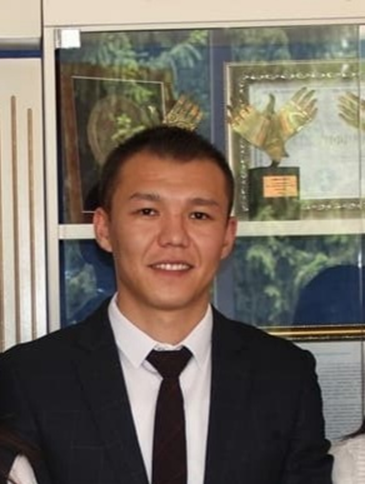 “Сәндік-қолданбалы өнер” циклі меңгерушісі“металды көркемдеп өңдеу” мамандандыруының 2 категория оқытушысыЖас суретшілер Одағының мүшесі (2014)ҚР қолөнершілер Одағының мүшесі (2021)Білімі:2004-2008жж. -  Атырау қ. Н.Тілендиев атындағы кіші өнер академиясы, “Қолданбалы өнер” мамандығы.2008-2012жж. - Т.Жүргенов атындағы Қазақ Ұлттық өнер академиясы“Металды көркемдеп өңдеу” мамандығы.2016-2018жж. - Аймақтық әлеуметтік инновациялық университеті“Өнертану” магистрі.Накисбекова Сарвар Жуматаевна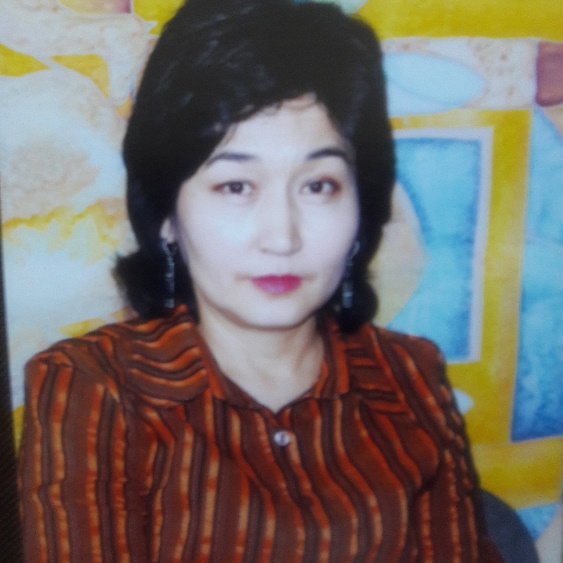 Т. Жүргенов атындағы Қазақ ұлттық өнер академиясы мектеп-интернат, колледжінің  арнайы пән оқытушысы«ҚР білім  беру  Үздігі» төсбелгісінің иегері (1996)Білімі: Абай атындағы Еңбек Қызыл Ту орденді Қазақ педагогикалық институты, 1978-1982 жыл. ЖоғарыБіліктілігі: сызу және суретДаубай Улан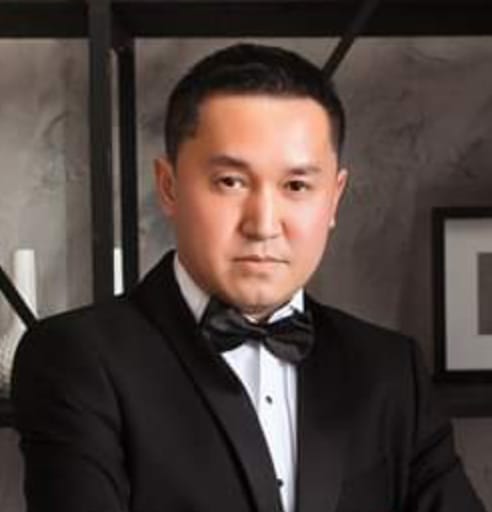 Т. Жүргенов атындағы Қазақ ұлттық өнер академиясы мектеп-интернат, колледжінің арнайы пән мұғалімі  Білімі: Қытай Күйтің қаласы, Өнер колледжі, «Станокты кескіндеме» мамандығы; Т.Жүргенов атындағы ҚазҰӨА  «Кескіндеме» мамандығы (бакалавр); Т.Жүргенов атындағы ҚазҰӨА  «Станокты кескіндеме» мамандығы (магистратура)Білімі: жоғары.Біліктілігі:  кескіндеме және сурет пәні мұғалімі.Шоқпаров Дәулет Дәркембайұлы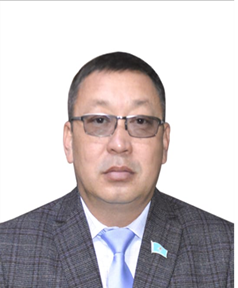 «Ағашты көркемдеп өңдеу» мамандығы бойынша педагогҚР “Қазақ мәдениетінің қайраткері” (2020)ҚР “Мәдениет саласының үздігі” (2016)Қазақстан дизайнерлер мен суретшілер Одағы мүшесіБілімі:1994 жылы Абай атындағы Мемлекеттік университетінің көркем-сурет графика факультетін бітірген.Мусабаев Багир Рашидович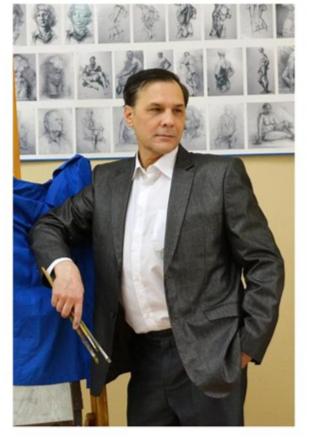 Сурет және кескіндеме бойынша жоғары квалификациялы жоғары санатты оқытушысыҚР дизайнерлер Одағы мүшесі (2013)Білімі:1972-1976ж. - Н.В.Гоголь атындағы  АКУ Суретші- дизайнер1982-1987ж. - Т.Жүргенов атындағы Қазақ Ұлттық өнер академиясы Исекеев Асет Естемханович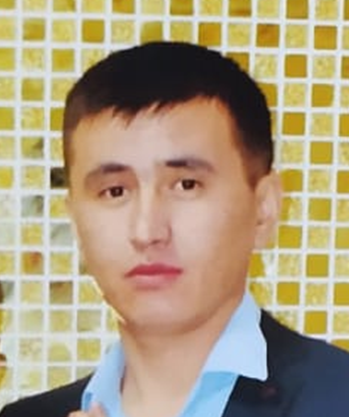 « Ағашты көркемдеп өңдеу» мамандығы бойынша педагогБілімі:2007 жылы Алматы қаласында Орал Таңсықбаев атындағы Алматы сәндік-қолданбалы өнер колледжінің «Кескіндеме» мамандығы бойынша  бітірген.2011 жылы Т.Қ.Жүргенов атындағы Қазақ ұлттық өнер академиясын «Ағашты көркемдеп өңдеу» мамандығын бітірген.Қашқынов Бекнұр Жаксылыкович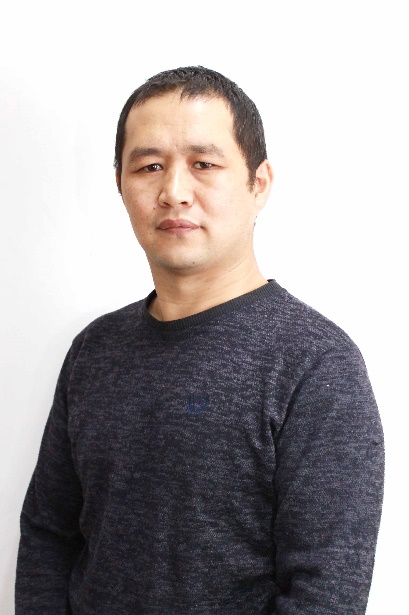  “Ағашты көркемдеп өңдеу” мамандандыру бойынша педагогБілімі:2003 жылы  О.Таңсықбаев атындағы сәндік-қолданбалы өнер колледжін бітірген.2011 жылы Т.Жүргенов атындағы Қазақ ұлттық өнер академиясын «Ағашты көркемдеп өндеу» мамандығы бойынша бітірген.Молбаев Болат Казбекович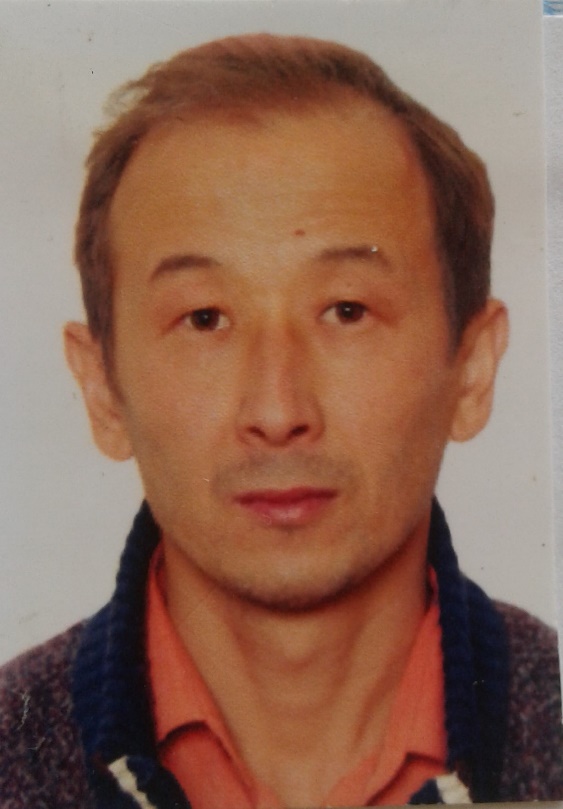 “Металды көркемдеп өңдеу” мамандандыру бойынша педагогБілімі:1992- 1996 жж. О.Таңсықбаев атындағы  Алматы көркемсурет коллдежі. Мамандығы «Металды көркемдеп өңдеу». 1996-2000жж. Т.Жүргенов атындағы ұлттық өнер академиясы.2001-2003жж. Абай атындағы Қазақ ұлттық педагогикалық  университеті. «Сәндік-қолданбалы өнер» мамандығы бойынша оқытушы.Магавина Қарлығаш Амировна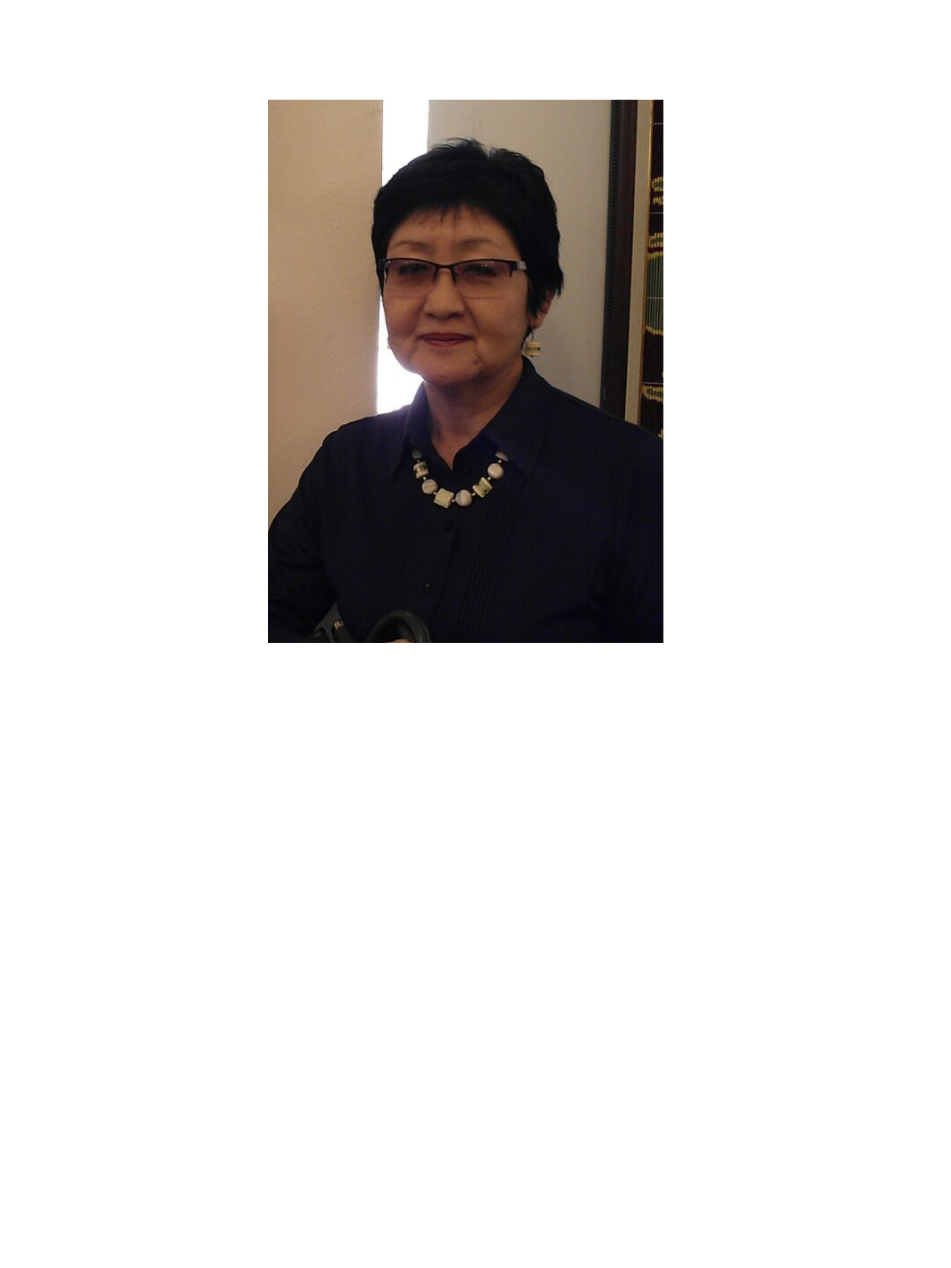 Т. Жүргенов атындағы Қазақ ұлттық өнер академиясы мектеп-интернат, колледжінің,арнайы пәндер оқытушысы (педагог зерттеуші санаты)Қазақстан Республикасының Білім беру ісінің үздігі (2000)Білім:Н. В. Гоголь атындағы  Алматы көркемсурет училищесі, «көркемсурет» мамандығы бойынша сәндік-қолданбалы бөлімі, дипломда көрсетілген біліктілік: "суретші-шебер", 1973-1977 жж.2. Алматы мемлекеттік театр-көркемсурет институты, дипломда көрсетілген біліктілігі: "сәндік өнерінің суретшісі", 1979-1984 жж. Раимбекова Шынар Бекеновна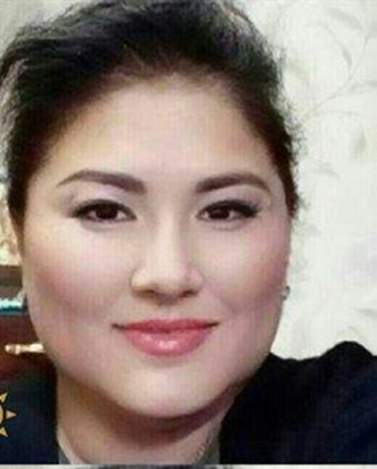 Т. Жүргенов атындағы ҚазҰӨА мектеп-интернатының, колледж арнайы пәндерінің оқытушысы. (біліктілік санаты - педагог-зерттеуші. )Білім:1984-1988 ж. Н.В. Гоголь атындағы Алматы көркемсурет училищесі. Көркем керамика. Суретші-шебер;1989-1994 ж.Т. Жүргенов атындағы Қазақ мемлекеттік театр және кино институты. Сәндік-қолданбалы өнер. Сәндік-қолданбалы өнер суретшісі. Тулақбаева Қызғалдақ Жақсылыққызы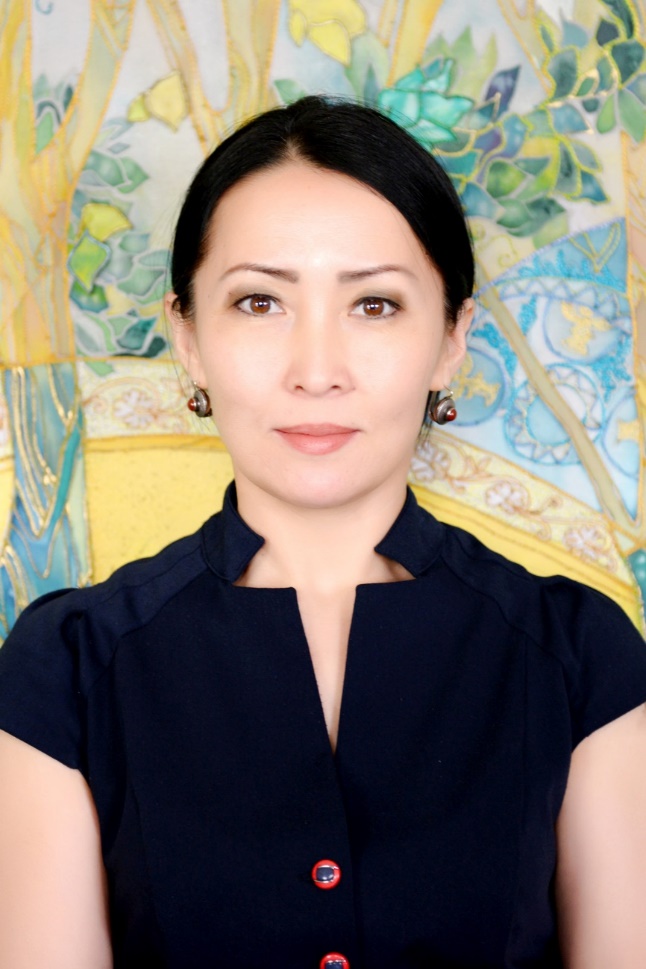 Т.Жүргенов атындағы Қазақ Ұлттық өнер академиясы колледжінің «Сәндік-қолданбалы өнер және халықтық кәсіпшілік» циклының  арнайы пән  оқытушысы Еуразиялық  дизайнерлер Одағының  мүшесіҚР дизайнерлер Одағының  мүшесіБілімі1983-1988ж. Меркі аудандық С.М.Киров атындағы орта мектеп.1988-1994ж. Республикалық көркемсурет колледжі. Алматы қаласы.1994-1999ж. Қазақ Ұлттық көркемсурет академиясы.                        Мамандығы:Сәндік қолданбалы өнер суретшісі                                    2015-2017ж.Аймақтық әлеументтік инновациялық университетіне магистратурада оқып, «Педагогика ғылымдарының магистрі» атағын алды.                                Куантаева Аида Абдировна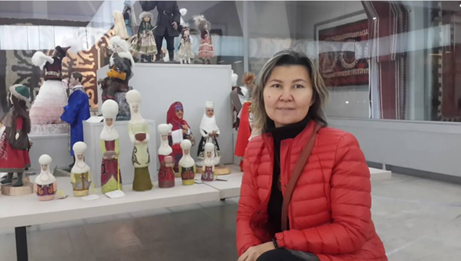 Т. Жүргенов атындағы Қазақ ұлттық өнер академиясы мектеп-интернат, колледжінің  арнайы пән мұғалімі(педагог зерттеуші санаты)Білімі: 1989-1994 жж.  Т. Жүргенов атындағы Қазақ мемлекеттік театр және кино институты.Кырыкбаева Айгуль Молдабаевна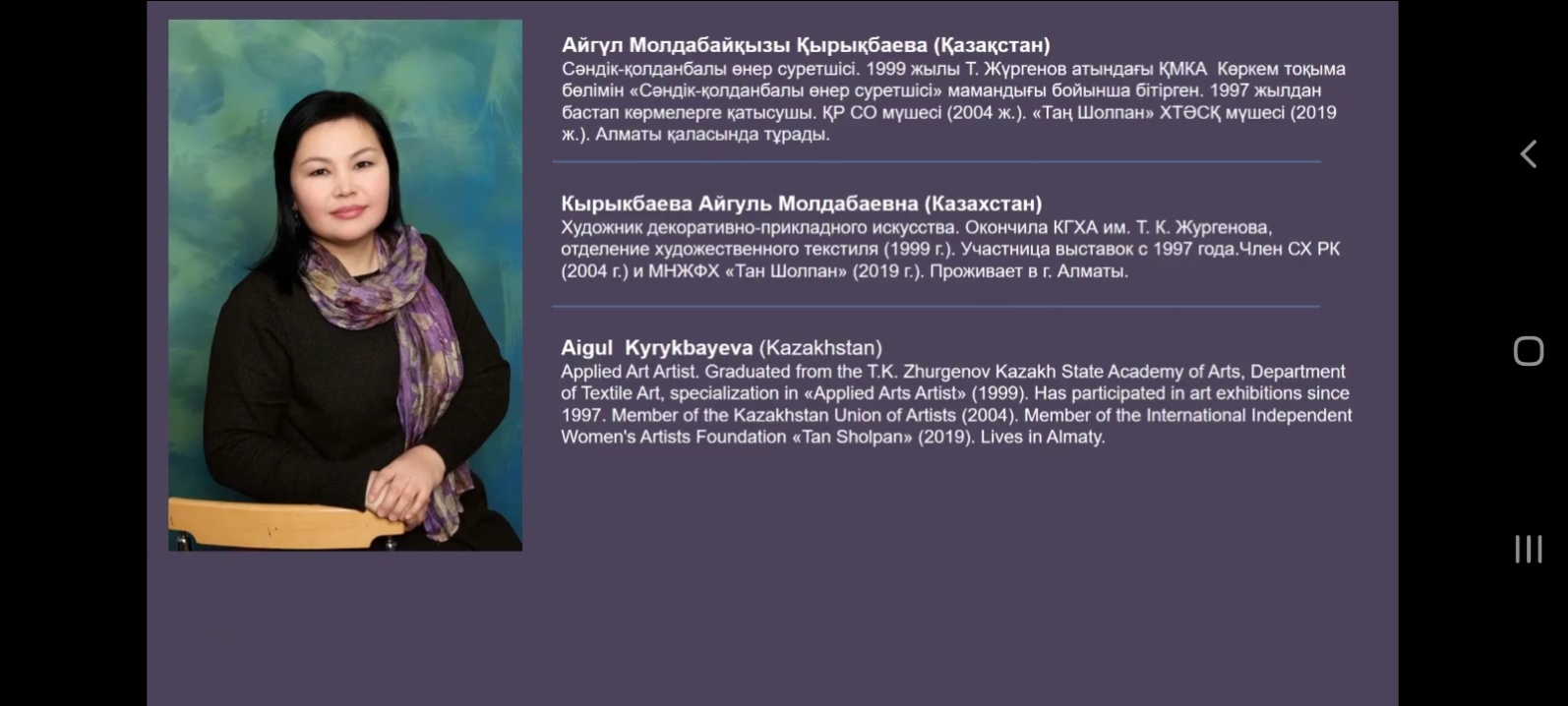 “Көркем тоқыма” мамандандыру бойынша жоғары санатты оқытушыҚР суретшілер Одағы мүшесі (2004)Білімі: 1988-1991жж. – Республикалық орта көркемсурет мектеп-интернаты.  1991-1994жж. – Республикалық  көркемсурет колледжі. 1995-1999жж. – Қазақ Мемлекеттік көркемсурет академиясы.  (қазіргі                               Т.Жүргенов ат.ҚҰӨА) Султан Абай Маратұлы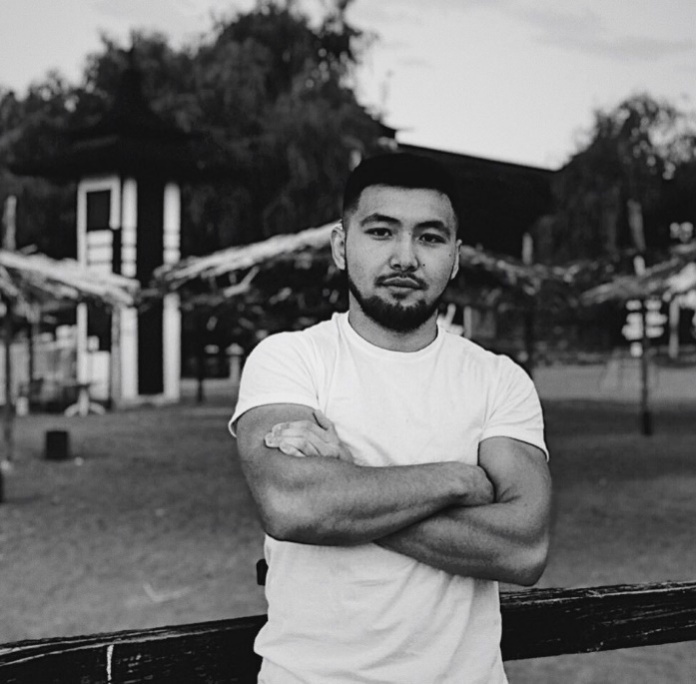 Т.Жүргенов атындағы ҚазҰӨА ның колледжінің арнайы пән оқытушысыБілімі:2012-2014жж. - Т.Жүргенов атындағы ҚазҰӨ академиясының колледжі,“станокты кескіндеме” мамандығы.2014-2017жж. -  Абай атындағы Қазақ Ұлттық педагогикалық университеті.2017 – 2018 жж. - Ресей өнер академиясына қарасты Мәскеу қаласы В.И.Суриков атындағы Мемлекеттік академиялық өнер институтын «Станокты кескіндеме» мамандығы бойынша бітірді.